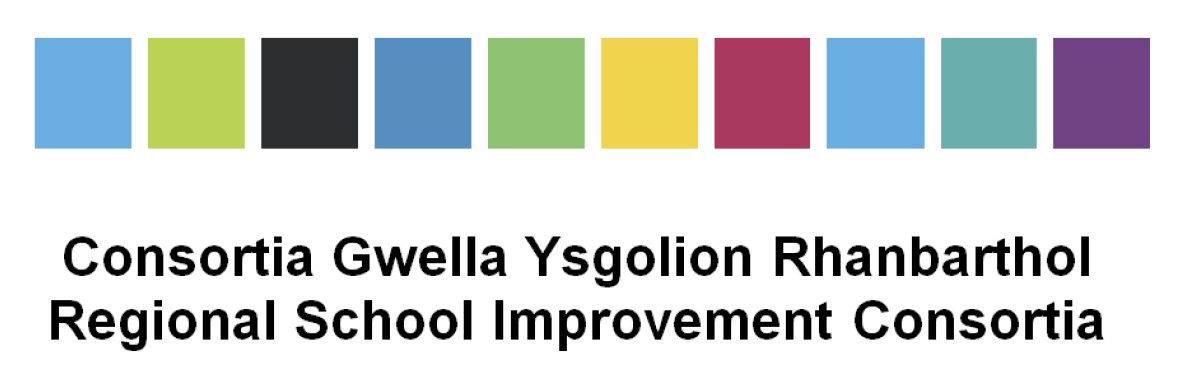 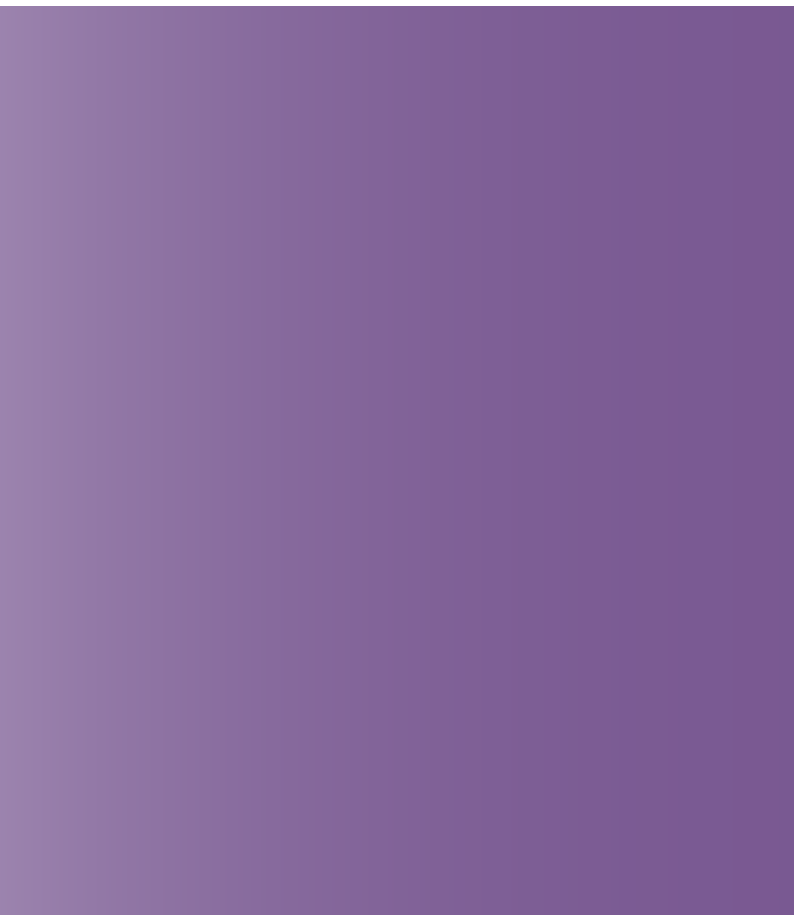 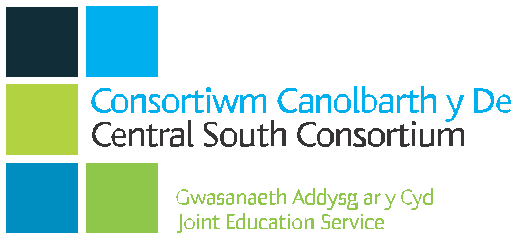 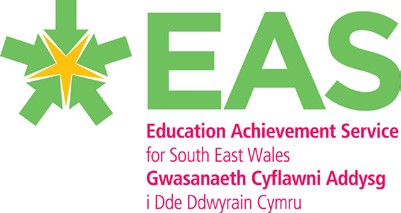 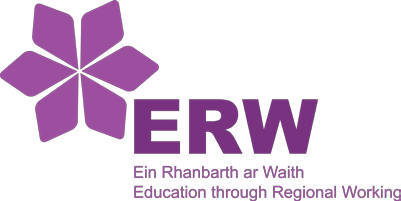 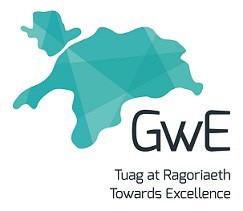 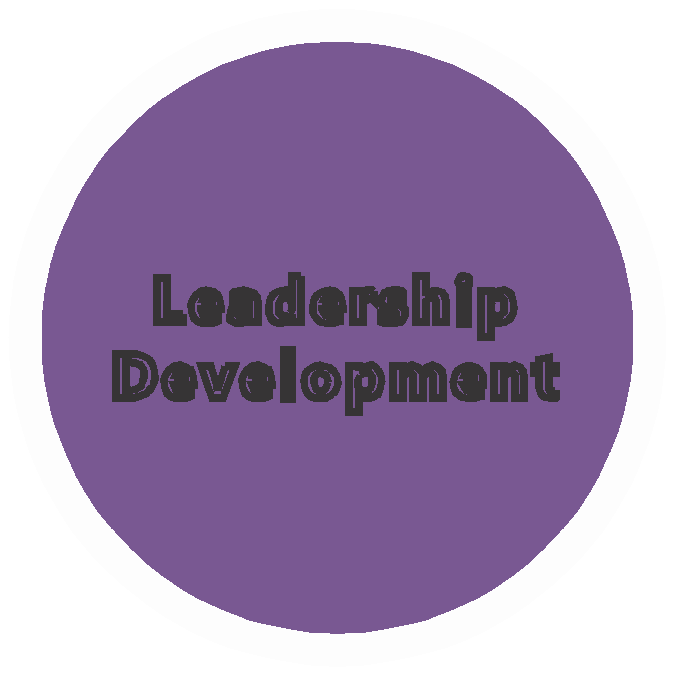 Senior Leaders Development Programme 2020LeadershipDevelopmentSenior Leaders Development ProgrammeThis programme is for leaders who have overall responsibility for an aspect of leadership across an establishment. This includes senior curriculum/pastoral leaders and members of a senior leadership team, such as assistant or deputy headteachers.It consists of five modules that allows the participant to reflect on their individual effectiveness as a leader. The participant will work individually and collectively with others as leaders of learning organisations. This is a national programme co-ordinated by regional consortia, utilising a range of delivery partners.This programme will offer accreditation in partnership with Trinity St David’s (Yr Athrofa) and Bangor University.TimeActivityLed ByOutlineSupportPhase 1Phase 1Phase 1Phase 1Phase 1Autumn term 2020Application processRegional CoordinatorsNational application process that will include individual reflection against professional standards for leadershipApplications to be submitted regionallyNotification of outcomesRegional ConsortiaNotificationRegional ConsortiaPhase 2Phase 2Phase 2Phase 2Phase 2Pre January 2021Completion of LSRRegional ConsortiaAn electronic template is available for thisAllocation of a Leadership CoachRegional ConsortiaTraining provided for Leadership CoachPhase 3Delivery of  modulesJanuary – December 2021Module 1Values and Dispositions, Self ReflectionRegional consortia and facilitation teamAn introduction to the programmeNational pictureSelf-reflection (LSR)What is senior leadershipThe role of a senior leaderLeadership v Management Leadership stylesEmotional intelligence and well-beingIntersessional task – What is your vision and strategic overview?Leadership Coach fulfilling duties and coordinating appropriate network activities as required.Module 2Working with othersRegional Consortia and Facilitation TeamFeedback from intersessional task, sharing of vision with Trust groupLeading staffDeveloping effective teamsProfessional learning InnovationProfessional inquiryMapped into visionWhat does evaluation look like across the school?Module 3Coaching and MentoringRegional Consortia and Facilitation TeamHalf day on coaching and mentoring skillsFeedback including challenging conversationsEffective PM systemsModule 4PedagogyRegional consortia and Facilitation TeamTeaching & LearningWhat is excellence?The role of the senior leader in teaching and learningInternal dataQuality assurance, monitoring and evaluationCreating a teaching & Learning cultureWG Senior Leader curriculum reform – managing changeModule 5CollaborationRegional Consortia and Facilitation TeamCollaboration with other schools, clusters, outside agenciesEffective use of resourcesMaking good use of the budgetCase study (to be introduced in session 1 – Leadership Experience Task – LET)